UNIVERSIDADE FEDERAL FLUMINENSEPROGRAMA DE ESTÁGIO INTERNO 2018Referência: Item III – A ser publicado no Portal de Editais da UFFEDITAL DE SELEÇÃO PARA ESTÁGIO INTERNO NÃO OBRIGATÓRIOLaboratório de Biotecnologia Aplicada – Setor Histologia Faculdade de Odontologia DAS DISPOSIÇÕES PRELIMINARES O presente Edital destina-se à seleção de estudantes devidamente matriculados(as) e frequentes no curso de graduação em Odontologia da UFF para ocupar 1 (uma) vaga de estágio interno não obrigatório a ser realizado no Laboratório de Biotecnologia Aplicada – Setor Histologia da Faculdade de Odontologia. 	O estudante integrante do Programa de Estágio Interno fará jus à bolsa- estágio de R$ 364,00, acrescido de R$ 132,00 de auxílio transporte, no total mensal de R$ 496,00, de acordo com a Orientação Normativa nº 2 de 24 de junho de 2016 do Ministério de Planejamento, Desenvolvimento e Gestão. A concessão de estágio não gera vínculo empregatício de qualquer natureza.A jornada de atividades de estágio será de 4 (quatro) horas diárias ou 20 (vinte) horas semanais, no período de 02 de abril a 31 de Dezembro de 2018.DAS VAGAS E PERFIL DO CANDIDATO2.1. Da reserva de vagas2.1.1 Do total de vagas por processo de seleção nos Campos de Estágio, serão reservadas 27% a estudante que ingressou no curso de graduação da UFF por política de ação afirmativa étnica e social. 2.1.2 Do total das vagas do Programa de Estágio Interno 2017 serão reservadas 10% a estudante portador de deficiência, conforme Orientação Normativa nº 2 de 24 de junho de 2016 do Ministério de Planejamento, Desenvolvimento e Gestão. 2.2.  Do número de vagas(*) Será computado peso de 1,27 para estudante ingressante na UFF por política de ação afirmativa étnica e social, que obtiver nota igual ou maior que a mínima para aprovação (6). Dos Pré-requisitos exigidos 2.3.1 Para concorrer à vaga do Programa, o estudante deve estar cursando graduação em Odontologia a partir do 5º período, já tendo cursado as disciplinas de Patologia Geral e Patologia Bucal.  2.3.2  Somente poderá inscrever-se o estudante que atenda aos requisitos estabelecidos pelo Colegiado de seu Curso de Graduação para a realização de estágio curricular.2.3.3 O estudante que já participou do Programa de Estágio Interno, sendo aprovado em novo processo seletivo, poderá ser incluído no Programa 2018, respeitando o período máximo de 24 meses como estagiário na mesma instituição previsto na Lei 11.788/08, e quando se tratar de estagiário portador de deficiência, não haverá o limite de 24 meses. 2.3.4 O estagiário do Programa de Estágio Interno não poderá usufruir, cumulativamente, de outro tipo de benefício financeiro concedido pela UFF ou outro órgão público, com exceção de bolsa/auxílio que não exija contrapartida de atividade acadêmica. 2.3.5. 3º O estudante pode candidatar-se a vagas de diversos editais, respeitadas as datas previstas para os processos seletivos.  Tendo sido classificado para mais de um campo de estágio, somente poderá estagiar em um deles.DAS INSCRIÇÕES3.1 – Período de Inscrição: 08 a 15/03/20183.2 – Inscrição através do email: laudoslabauff@gmail.com3.3 – Documentos necessários  - Comprovante do cumprimento de pré-requisitos para estágio (declaração de matrícula ativa, com comprovação do período do Curso e das disciplinas de Patologia Geral e Patologia Bucal já cursadas.    - Curriculum Lattes atualizado    - O candidato que ingressou por política de ação afirmativa étnica e social deverá apresentar declaração de ação afirmativa de ingresso na Universidade, obtida pelo estudante por meio de acesso ao sistema idUFF.    - O candidato portador de deficiência deverá apresentar laudo-médico, original ou cópia autenticada, expedida no prazo máximo de 90 dias antes do término das inscrições, do qual conste expressamente que a deficiência se enquadra na previsão do art. 4º e seus incisos do Decreto nº 3.289/99 e suas alterações.  DA SELEÇÃO              4.1 - Data e Horário:  19/03/2018 – 2 feira às 9h              4.2 - Local de realização:  Laboratório de Biotecnologia Aplicada (LABA) – Setor Histologia. Rua Mario Santos Braga, No 30, Conj 105, Campus do Valonguinho, Centro, Niterói, RJ.4.3 – Meios de Avaliação Pelo menos 2(duas), sendo obrigatória a redação de uma carta de intenção. (Art. 9º da IS))	1. Redação de uma carta de intenção em participar do estágio		2. Redação sobre tema pertinente ao campo de estágio3. Análise curricular	4.4 - Pontuação atribuída a cada meio de avaliação: nota 4 para a carta de intenção, nota 4 para redação sobre tema pertinente ao campo de estágio e nota 2 para o currículo, totalizando 10 pontos como nota final máxima.	4.5 - Nota final mínima para aprovação: 6 (seis) 4.6 – Critérios de classificação e desempate:Em caso de empate, será considerada a maior nota nos seguintes meios de avaliação e conforme a seguinte ordem:a) Carta de intenção;b) Redação sobre tema pertinente ao campo de estágio;c) Análise Curricular.        5.    DO RESULTADO 	 5.1- Data e local de divulgação do resultado: 21/03/2018 no LABA- Histologia Laboratório de Biotecnologia Aplicada – Histologia (LABA) e através do email (laudoslabauff@gmail.com).DO RECURSO- Instâncias de Recurso: Órgão de Vinculação do CEI (1ª instância)/  Comissão de Estágio (2ª instância)	 6.2 - Prazos para recurso de 22 a 25/03/2018 6.3 – Data,  local e meio de divulgação do resultado do recurso (caso haja alteração do resultado final): 27/03/18 no LABA- Histologia Laboratório de Biotecnologia Aplicada – Histologia (LABA) e através do email (laudoslabauff@gmail.com).DA ASSINATURA DO TERMO DE COMPROMISSO- Os candidatos serão convocados pelo setor de estágio, de acordo com a ordem de classificação. – Período para celebração do Termo de Compromisso e demais documentos: Dia 28/03/2018DO CRONOGRAMA  Niterói, 05 de março de 2018. 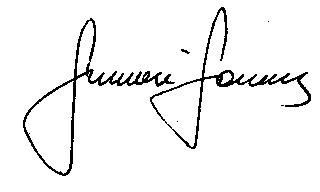 _____________________________________________      LABA-Histologia - FO-UFF /Simone de Queiroz C. LourençoLaboratório de Biotecnologia Aplicada – Setor Histologia Faculdade de Odontologia Laboratório de Biotecnologia Aplicada – Setor Histologia Faculdade de Odontologia CursoTotal de vagasOdontologia1 (*)AÇÕESPERÍODORealização das InscriçõesDe 8 a 15/03/2018Realização da SeleçãoDia 19/03/2018 (2a feira): 9hDivulgação do ResultadoDia 21/03/ 2018Apresentação de recurso22 a 25 /03/2018Resultado do recurso27/03/2018Celebração do Termo de compromisso28/03/2018Início do Estágio02/04/2018